AFC TECHNOLOGY COMMISSION 2020 EXEMPLARY PRACTICE AWARD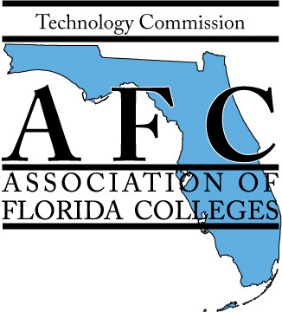 "Looking for Dedicated People With 2020 Vision”Theme: "Using Innovative Technology in CoolWays to Propel Your College Forward"
The AFC Technology Commission is pleased to sponsor the Annual Technology Commission Exemplary Practice Award competition.  The commission recognizes outstanding programs and professionals in the technology field.  We invite each Florida College to showcase its best program/project. This year’s theme: "Using Innovative Technology in Cool Ways to Propel Your College Forward."
We would love to hear about a new and innovative project that illustrates an exceptional practice in your area. We encourage you to enter your presentation, brief written summary, and short video that is in line with this year’s theme.   The project must be innovative and cutting edge.  The nominee will submit a brief written summary (not to exceed 1, 000 words), a 10 to 20-minute video (large videos may be sent in the form of a link), and any supporting documentation to the committee on the theme by 5:00 p.m. Friday, June 5, 2020. Nominee must give a brief webinar summary about his/her project on July 24, 2020.The nominee must also be a member of AFC by the application deadline to apply. The first-place winner will be invited to present his/her entry at the AFC Fall Conference in November.  All winners will receive an award amount at the 71st Annual Conference: 1st prize = $250; 2nd prize = $150; 3rd prize = $100.  All winners will receive a certificate/plaque at the Annual Conference. The nomination form and the judging criteria are included.Please share this with all of your colleges and team members!Please send your project materials (summary, video, and any supporting documentation) electronically by 5:00 p.m. Friday, June 5, 2020 by email to the Technology Commission Chair, Jessie Clayton at claytonj@tcc.fl.edu.  If you have any questions, please do not hesitate to contact me directly. I look forward to receiving your nominations.Best Regards, 

Jessie Clayton
Technology Specialist 
Tallahassee Community College
AFC 2020 Technology Commission Chair
E-mail: claytonj@tcc.fl.edu 
Phone: 850-201-8267AFC TECHNOLOGY COMMISSION 2020 EXEMPLARY PRACTICE AWARDS"Looking for Dedicated People With 2020 Vision”Theme: "Using Innovative Technology in Cool Ways to Propel Your College Forward"
Nomination FormComplete and submit this form with a brief written summary (not to exceed 1, 000 words), a 10 to 20-minute video (large videos may be sent in the form of a link), and any supporting documentation to the committee on the theme by 5:00 p.m. Friday, June 5, 2020. Nominee must give a brief webinar summary about his/her project on July 24, 2020.Title of Nominee's Project: 			  Nominee’s Name: 			 Nominee's College: 	Campus: _		 Nominee’s E-Mail: 			  Are you able to present at the Virtual Webinar on Friday, July 24, 2020? 		 Are you able to present at Fall Annual Conference in November?   __	___Reason for nomination: Attach a brief summary (not to exceed 1,000 words) about the project, including information that supports the criteria listed on the judging criteria page. Include any supporting documentation.Submission deadline: Friday, June 5, 2020 by 5:00 p.m. Nominee give a brief webinar summary: July 24, 2020Submit nomination form, a brief summary, video (large videos may be sent in the form of a link), and supporting documentation electronically email to: claytonj@tcc.fl.edu AFC TECHNOLOGY COMMISSIONExemplary Practice Awards"Looking for dedicated people with 2020 vision”               Judging Criteria and Scoring RubricTheme: "Using Innovated Technology in Cool Ways to            		                                              Propel Your College Forward"        PURPOSEThe mission of the Technology Commission is to represent the interests of Florida's community and state college personnel whose job interests include technology-related activities or issues. The Technology Commission strives to enhance student learning, improve institutional effectiveness, and promote effective participation in all aspects of technology management, planning, information sharing, eLearning, and innovation.Nominee’s Name: 	_ Nominee's Institution: 		Title of Nominee's Practice: 	Nominee’s Total Points: 	CRITERIA DESCRIPTIONPossible PointsEarned PointsPURPOSE(50)Degree that practice supports the mission of Florida College System and the Association of Florida Colleges10Degree that practice supports student learning20Justifies key results and procedures, explains assumptions and reasons20EXEMPLARY CRITERIA(50)Adaptability of idea – Can others easily adopt and adapt the project?5Illustrative quality of support materials – How well do the support materials demonstrate or explain the project?5Accountability/assessment of practice – Is there evidence that the practice is measurably making a difference?20Innovation or originality of idea10Recommendations by student(s), colleague(s) or faculty included that confirms or verifies that practice makes a difference/meets criteria (emails, notes, or formal letters)10TOTAL POINTS100